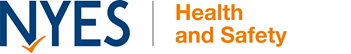 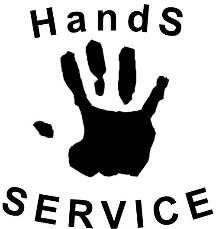 Health and Safety at Work etc. Act 1974THIS IS THE HEALTH AND SAFETY STATEMENT OF  Summerbridge CP SchoolOur statement of intent is:Implement the requirements of NYCC's Health and Safety Policy;to make adequate arrangements for the health, safety and welfare of  staff and pupils;to provide adequate control of  health and safety risks arising from our work activities;to consult with our employees on matters affecting their health and safety;co-operate with NYCC in matters related to health and safety;to provide and maintain safe plant and equipment;to ensure safe handling and use of substances;to provide information, instruction, and supervision for employees;to ensure all employees are competent to do their tasks, and to give them adequate training;to prevent accidents and cases of work-related ill health;to maintain safe and healthy working conditions; andto review and revise this policy as necessary at regular intervals.Signed: 	                                                      	HeadteacherSigned:								Chair of GovernorsDate: 8th December 2021Review date: December 2022HEALTH AND SAFETY POLICYRESPONSIBILITIESARRANGEMENTSHEALTH AND SAFETY RISKS ARISING FROM OUR WORK ACTIVITIESARRANGEMENTSCONSULTATION WITH EMPLOYEESARRANGEMENTSSAFE PLANT AND EQUIPMENTARRANGEMENTSSAFE HANDLING AND USE OF SUBSTANCESARRANGEMENTSINFORMATION, INSTRUCTION AND SUPERVISIONARRANGEMENTSCOMPETENCY FOR TASKS AND TRAININGARRANGEMENTSACCIDENTS, INCIDENTS, FIRST AID AND WORK-RELATED ILL HEALTHARRANGEMENTSMONITORINGARRANGEMENTSASBESTOS RISK MANAGEMENTARRANGEMENTSLEGIONELLOSIS MINIMISATIONARRANGEMENTSWORK AT HEIGHTARRANGEMENTSEDUCATIONAL VISITSARRANGEMENTSEMERGENCY PROCEDURES – FIRE AND EVACUATIONAPPENDICESList here any other policies relevant to health and safety e.g. Medicines Policy, Educational Visits Policy etc.Overall responsibility for health and safety within the establishment is that of:Mr Nick Coates (Head Teacher)Mr Stuart Mallinder (Chair of Governors)To ensure health and safety standards are maintained/improved, the following people have responsibility in the following areas:Name: Mrs Kate MilneResponsibility: Health & Safety GovernorAll employees have to:co-operate with supervisors and managers on health and safety matters;not interfere with anything provided to safeguard their health and safety;take reasonable care of their own health and safety and of others; andreport all health and safety concerns to an appropriate person (as detailed in this policy statement).Risk assessments will be undertaken by:Mr Nick Coates and the staff member undertaking activityThe findings of the risk assessments will be reported to:All staffAction required to remove/control risks will be approved by:Mr Nick Coates and the staff member undertaking activityThe person responsible for ensuring the action required is implemented isMr Nick Coates and the staff member undertaking activityChecks that the implemented actions have removed/reduced the risks will be carried out by:Mr Nick Coates and the staff member undertaking activityAssessments will be reviewed:In the event of an accident, annually or when the work activity changes, whichever is soonest.Employee Representative(s) are:N/AConsultation with employees is provided by:Agenda item on staff weekly meetingsStaff briefing and noticeboardTraining DaysIdentifying equipment/plant, which will need maintenance is the responsibility of:Mr Nick CoatesProperty ServicesSheena Wyss (Cleaning)Lynda Hughes (Catering)Ensuring effective maintenance procedures are drawn up is the responsibility of:Mr Nick CoatesProperty ServicesSheena Wyss (Cleaning)Lynda Hughes (Catering)The person responsible for ensuring that all identified maintenance is implemented is:Mr Nick CoatesProperty ServicesSheena Wyss (Cleaning)Lynda Hughes (Catering)Problems with plant/equipment should be reported to: Mr Nick CoatesProperty ServicesSheena Wyss (Cleaning)Lynda Hughes (Catering)Checking plant and equipment health and safety standards before purchase is the responsibility of:Mr Nick CoatesProperty ServicesSheena Wyss (Cleaning)Lynda Hughes (Catering)Identifying substances which need a COSHH assessment is the responsibility of:Mr Nick CoatesProperty ServicesSheena Wyss (Cleaning)Lynda Hughes (Catering)Nidd Way ServicesThe person(s) responsible for undertaking COSHH assessments is/are:Mr Nick CoatesProperty ServicesSheena Wyss (Cleaning)Lynda Hughes (Catering)Nidd Way ServicesEnsuring that all actions identified in the assessments are implemented is the responsibility of:Mr Nick CoatesProperty ServicesSheena Wyss (Cleaning)Lynda Hughes (Catering)Nidd Way ServicesThe person responsible for ensuring that relevant employees are informed about COSHH assessments is:Mr Nick CoatesProperty ServicesSheena Wyss (Cleaning)Lynda Hughes (Catering)Nidd Way ServicesChecking that substances can be used safely before they are purchased is the responsibility of:Mr Nick CoatesProperty ServicesSheena Wyss (Cleaning)Lynda Hughes (Catering)Nidd Way ServicesAssessments will be reviewed:In the event of an accident, annually or when the work activity changes, whichever is soonest.The Health and Safety Law poster is displayed at:Staff RoomHealth and safety advice is available from your HandS Safety Risk Adviser:Chloe Rhodes, NYCC HandS Service07816 119253Supervision of young workers and trainees will be arranged/ undertaken/monitored by:Mr CoatesEnsuring that our employees working at locations under the control of other employers, are given relevant health and safety information is the responsibility of:Mr CoatesInduction training will be provided for all employees by:Local SLT InductionMr CoatesJob specific training will be provided by:NYCC training dept.Mr Nick CoatesNYES Health and SafetyHealth and Safety Training Requirements:Asbestos/Legionella trainingFirst Aid trainingFire Awareness / Fire Warden trainingWorking at Height / Safe Ladder useManual handlingEducational Visit TrainingTraining records are kept:In Health & Safety Document Management fileTraining will be identified, arranged and monitored by:Mr Nick CoatesLocations of First Aid Boxes:Staff RoomAdmin OfficeClass 1, 2, 3Preschool Corridor KitchenThe first aiders are:First Aid at WorkKate MilnePaediatric First AidNick CoatesPeter CornerAileen CameronKatherine BarnesSamantha SloaneCecilia BaldwinSarah BeardLois MurdochChloe ThackaryLynda HughesSarah GrahamVictoria PiggTracey HainsworthEmergency First Aid at WorkNick CoatesPeter CornerAileen CameronKatherine BarnesSarah BeardLois MurdochChloe ThackaryLynda HughesSarah VeritySarah GrahamTracey HainsworthAll accidents and cases of work-related ill health are to be recorded in the accident book.  The book is kept:In the officeThe person responsible for reporting accidents, diseases and dangerous occurrences to the NYCC CYPS Health and Safety section is:Mr Nick CoatesTo check our working conditions, and ensure our safe working practices are being followed, we will undertake:Legionnella testingAsbestos inspectionTermly Visual H & S inspectionEstablishment Hands Service InspectionPAT testingFixed appliance electrical testingExtraction fans maintenanceProperty Services Condition SurveyPrioritised programme of risk assessmentBoiler room annual inspectionGulleys and Gutters checked and cleanedPest control Sports and Gym equipment maintenanceThe person responsible for investigating accidents is:Mr Nick CoatesThe person responsible for investigating work-related causes of sickness absences is:Mr Nick CoatesNYCC Occupational healthThe person responsible for acting on investigation findings to prevent a recurrence is:Mr Nick CoatesNYCC Occupational healthThe Responsible Officer for asbestos management is:Mr Nick CoatesThe Asbestos Risk Management file is kept in:Admin OfficeSite plans showing the location of asbestos containing materials (ACM’s) are kept in:Admin OfficeEnsuring that contractors are made aware of the location of ACM’s and that they sign the relevant permit to work is the responsibility of:Mr Nick Coates and the School AdministratorAsbestos risk assessments will be undertaken by:Mr Nick CoatesVisual inspections of the condition of ACM’s will be undertaken by:Mr Nick CoatesRecords of the above inspections will be kept in:Admin OfficeThe two ‘Nominated Persons’ for Water Management at the premises are:Mr Nick CoatesMrs Sheena WyssRisk assessments detailing on-site tasks for the minimisation of Legionellosis risk are kept in:Water Management Arrangements FolderThe person responsible for carrying out the on-site tasks set out in the above assessments is:Mr Nick CoatesRecord showing that the above on-site tasks have been undertaken are kept in:Water Management Arrangements FolderAll work at height in the establishment must be authorised by:All work at height in the establishment must be authorised by:Mr Nick CoatesMr Nick CoatesRisk assessments for working at height are to be completed by:Risk assessments for working at height are to be completed by:Mr Nick Coates and all members of staffMr Nick Coates and all members of staffEquipment used for work at height is to be checked by and records kept in:Equipment used for work at height is to be checked by and records kept in:School GovernorEstablishment Management FileOff-site educational visits must be authorised by:NYCC, Mr Coates and GovernorsThe Educational Visits Co-ordinator(s) is/are:Mr CoatesRisk assessments for off-site visits are to be completed by:Group LeaderNYCC Policy, Procedures & Guidance for Educational Visits are kept in:Admin OfficeDetails of off-site activities are to be logged onto Evolve by:Mr Nick CoatesThe person responsible for ensuring that the fire risk assessment is undertaken and implemented is:The person responsible for ensuring that the fire risk assessment is undertaken and implemented is:Mr Nick CoatesMr Nick CoatesEscape routes are checked by/every:Escape routes are checked by/every:All staffDailyFire extinguishers are maintained and checked by/every:
Fire extinguishers are maintained and checked by/every:
MacDonald MartinVisually InspectedAnnuallyTermlyAlarms are tested by/every:Alarms are tested by/every:Mrs Sarah VerityMonksWeeklyBi-AnnuallyEmergency evacuation will be tested:Emergency evacuation will be tested:TermlyTermlyCYPS Policy and Guidance Handbook Emergency Response Guide Safeguarding PolicySafeguarding AuditLockdown ProcedureDisaster Recovery ProcedureEducational Visits PolicyDisplay Screen Equipment ProcedureEmergency Procedures Events ProcedureFire Safety ProcedureFirst Aid and Medicines ProceduresFirst Aid at Work ProcedureIntimate Care ProcedureLaptop and Tablet ProcedureLettings ProcedureLone Working ProcedureMidday Supervisor Procedure Missing Child ProcedureNappy Changing ProcedureSnow and Ice ProcedureGritting PlanUse of Chemicals at Work ProcedureUse of Sunscreens ProcedureWorking at Height Procedure